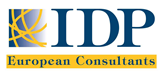 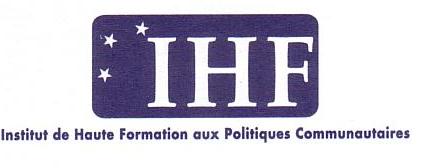 In collaborazione con l’Ufficio di Bruxelles dell’Agenzia per la Promozione all'Estero e l'Internazionalizzazione delle Imprese ItalianeFORMULARIO DI ISCRIZIONEda inviare compilato entro il 2 Maggio 2017 al fax: 0032.2.2231596OPPURE in copia scannerizzata a uno degli indirizzi email:      bruxelles@idpeuropa.com                  oppure                                 bruxelles@ice.itIscrizione al Master Class		16 - 19 MAGGIO 2017	1. Dati personaliCognome e nome		………………………………..………………………………………...Data e luogo di nascita 	…………………………….……………………………………………Formazione/Specializzazioni  ……………………………...…………………………………………Recapiti telefonici		………………………………………………………………………….Indirizzo e-mail		………………………….………………………………………………2. Dati relativi all’organizzazione di provenienzaNome e ragione sociale 	………………………………………………………………………….Indirizzo	………………………………………………………………………………………….…………………………………………………………………………………………………………CF / p.IVA                             ……………………………………………………………………..…...Tipo di organizzazione  (cfr lista codici allegata)		……………………Settore di attività (cfr. lista codici allegata)			……………………Ruolo all'interno dell'organizzazione      ……………………………………………………….Anni di esperienza all'interno dell'organizzazione …………………………………………….Contatto Uffici Amministrativi (nome; tel; fax; e-mail)…………………………..…………………..................................................................................................................................................................................................................................................................................................................................................................................................................................................................................................3. Come è venuto a conoscenza dell'iniziativa?Comunicato Stampa						Internet							Direct marketing (invio diretto di informazioni)		Newsletter ICE 						Altro (specificare per favore)					………………………………………..4. Ai fini dell'organizzazione:Ha bisogni specifici (es. accesso ad edifici, alimentazione particolare, etc)? se si quali:………………………………………………………………………………………………………………………………………………………………………………………………………………5. Quota di  iscrizione: La quota di partecipazione al Master Class (16 – 19 Maggio 2017) è di € 2.500 + IVA se dovuta Sono previste le seguenti riduzioni cumulabili:Due o più persone provenienti dalla stessa organizzazione: riduzione del 10%Iscrizioni pervenute entro il 20 Aprile 2017: riduzione del 10%Early Birds: iscrizioni pervenute entro il 10 marzo 2017: quota di iscrizione € 1.900 + IVA se dovutaLe quote comprendono:Master Class di quattro giorni (26 ore) secondo programma. Le lezioni cominciano alle 9.00 e terminano alle 18.30, ad eccezione del 19 Maggio quando terminano alle 14.00coffee break e lunch materiale didattico, copia del materiale utilizzato dagli speaker, pubblicazioni divulgativeattestato di frequenzaservizio di informazione e monitoraggio per le quattro settimane successive al Master Classdisponibilita' on-line degli esperti IDP durante il mese successivo al Master Class, per approfondimenti e chiarimenti sulle materie trattateLa quota deve essere versata a perfezionamento dell'iscrizione, dopo conferma da parte della segreteria, sul Conto n 000003582893 FINECO intestato a IDP SAS, IBAN IT64P0301503200000003582893Data, firma 			…………………………………………………………………….Timbro (per enti e imprese)Condizioni  di partecipazione.L'iscrizione si intende perfezionata con la ricezione del pagamento completo della quota di iscrizione e la successiva conferma da parte della segreteria organizzativa. La segreteria organizzativa si riserva la possibilità di modificare le date di realizzazione del Master Class nel caso del mancato raggiungimento del numero minimo di partecipanti, informando gli iscritti con adeguato anticipo. Gli iscritti potranno in questo caso mantenere l’iscrizione per la successiva edizione o richiedere la restituzione dell’intera quota di iscrizione versata.Successivamente alla conferma da parte della segreteria organizzativa, le quote di iscrizione versate non sono rimborsabili. Tuttavia, nel caso di impossibilità a partecipare, le somme gia’ versate possono essere utilizzate per la partecipazione ad un altro corso di formazione tenuto da IDP o IHF a scelta del partecipante, o trasferite ad altro partecipante per il corso a cui si riferiscono. Eventuali sostituzioni di partecipanti devono essere comunicate alla segreteria entro i 7 giorni precedenti l'inizio del corso. La sostituzione del partecipante entro i termini non comporta costi aggiuntivi.Confidenzialità: tutte le informazioni discusse nel corso degli incontri sono considerate confidenziali e non verranno divulgate a terzi senza il consenso degli interessatiLa fattura, se richiesta, sarà inviata a seguito della realizzazione del corso, all’indirizzo indicato dal partecipante nel formulario di iscrizione.In base alla disponibilità degli oratori esterni (in particolare funzionari delle istituzioni europee), per cause di forza maggiore o per altre gravi ed imprevedibili circostanze, il corso può essere rinviato o il programma subire delle modifiche anche dopo l'inizio del corso e senza preavviso. IDP assicura che la sostanza del corso non subisca variazioni sensibili.Al termine del corso viene rilasciato ai partecipanti un attestato di frequenza dettagliato e, se richiesto, un foglio presenze.Per accettazione espressa delle clausole sopra esposte a-b-c-d-e-f-g-h (ai sensi dell'art. 1341 c.c.)Firma……………………………………………..…………………………….Legge n. 196/2003: tutela della privacy: I dati forniti per mezzo di questo formulario non saranno ceduti a terzi; essi potranno essere utilizzati per invio di informazioni successivamente alla conclusione del Master Class, ricerca di partenariati, contatti per la presentazione di progetti, organizzazione di corsi di approfondimento, etc.Il titolare potrà in qualsiasi momento richiedere la cancellazione o la modifica dei dati attraverso semplice comunicazione ad IDP masterclass@idpeuropa.com  e  bruxelles@idpeuropa.comAcconsento al trattamento e all’utilizzo dei dati forniti ad IDP per mezzo di questo formulario.Firma per accettazione ……………………………………………….* PMI: impresa con meno di 250 dipendenti, fatturato annuo inferiore a 40 mln EURO e meno del 25% di proprietà di una "grande impresa".45a EDIZIONE – MASTER CLASS
Finanziamenti europei ed EuroprogettazioneBruxelles, 16-19 Maggio 2017Tipo di organizzazione e settori di attivitàTipo di organizzazione e settori di attivitàOrganizzazionePubblica				           AMinistero			                     A.1Altra P.A. nazionale (specificare)               A.2Ente territoriale			         A.3Comune			                    A.3.1Provincia			                    A.3.2Regione			                    A.3.3Comunità Montana	                                A.3.4Consorzio Industriale		                    A.3.5Azienda Municipalizzata        	        A.3.6 Privata					           BPMI*				                   B.1Numero dipendenti:-15				                 B.1.115-100			                             B.1.2100-250		                             B.1.3Grande Impresa		                   B.2Numero dipendenti:250-1.000			                  B.2.1Oltre 1.000			                  B.2.2Multinazionale 			      B.2.3Controllata 			                 B.2.4Libero professionista			      CLavoratore indipendente		      C.1Studio associato			      C.2Organizzazione non-profit		      DUniversità, Istituto di Istruzione	      EPrincipale settore di attività (se applicabile)Produttivo			                 F-     Agroindustria, pesca  o forestale	    F.1       Agricoltura			    F.2Hardware, Software, IT		    F.3             Trasporti				    F.4             Audiovisivo			    F.5             Edilizia, materiale da costruzione    F.6     Energia			                F.7Energie rinnovabili		    F.8Tessile, Calzaturiero, Mobili	    F.9Chimico			               F.10Altro (specificare)		   F.11Commerciale			                 GServizi				                  HLegale				       H.1Economico/finanziario		       H.2Consulenza			       H.3Servizi al pubblico		       H.4Informatico, IT			       H.5Cultura,gestione patrimonio,editoria  H.6Ambiente				       H.7Progettazione			       H.8Sociale				       H.9Ricerca			                   H.10Telecomunicazioni		        H.11Trasporti			                   H.12Turismo		                               H.13Formazione		                   H.14Media			                   H.15Sanità			                   H.16Altro (specificare)		       H.17